 SEMANA DEL 10 AL 14 DE ENERO DE 2022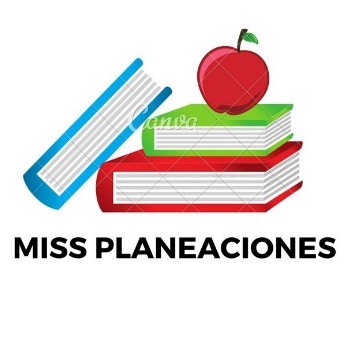 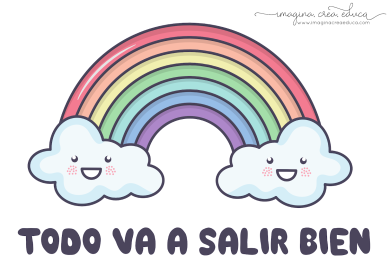  PLAN DE TRABAJOESCUELA PRIMARIA: ___________	CUARTO GRADOMAESTRO (A) : _________________Modalidad: (  ) presencial (  )virtualMISS PLANEACIONES  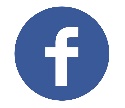 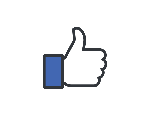 Si te gustan nuestras planeaciones regálanos un like en nuestra página de Facebook.  https://www.facebook.com/Miss-Planeaciones-100780128994508/ASIGNATURAAPRENDIZAJE ESPERADOACTIVIDADESIndicaciones del maestro según la nueva modalidadLUNES Formación Cívica y ÉticaIdentifica y valora sus propias capacidades y las de las demás personas.Comenta con un miembro de tu familia que es la dignidad, después escribe en tu libreta “que te hace ser una persona digna”.LUNES Educación SocioemocionalReconoce cuando está agitado y cuando está en calma, así como la situación que provocó dicho estado de ánimo. Describe cómo se expresan ambos estados del cuerpo, voz y conducta.Observa y diferencia con ayuda de tus papás cuando estás agitado y cuando estás en calma. Describe en tu cuaderno cómo se expresan ambos estados en el cuerpo, voz y conducta.LUNESCiencias NaturalesCompara los alimentos que consume con los de cada grupo del Plato del Bien Comer, y su aporte nutrimental para mejorar su alimentación.Actividad de reforzamiento.Analiza el plato del bien comer y la jarra del bien beber e inventa en tu cuaderno una comida balanceada y saludable con las porciones que debes consumir.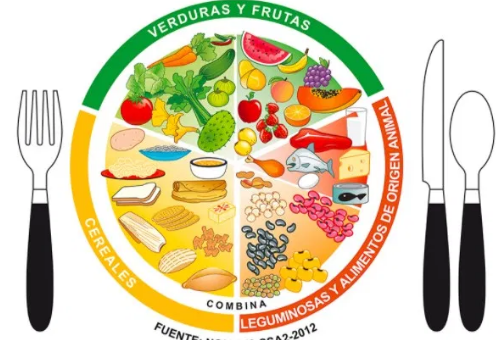 Vida saludablePractica hábitos de higiene personal y de limpieza para el cuidado de animales y plantas, en el hogar, la escuela y la comunidad.Dibuja 3 hábitos de higiene que realizas en tu vida diaria.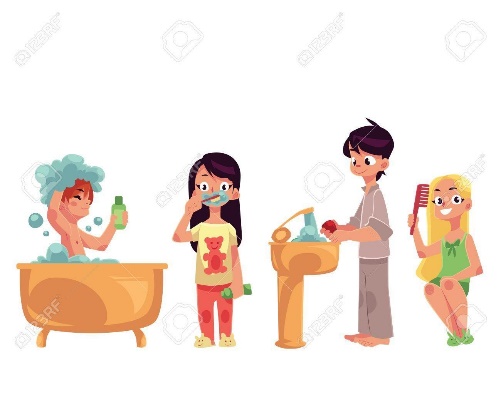 ASIGNATURAASIGNATURAAPRENDIZAJE ESPERADOAPRENDIZAJE ESPERADOACTIVIDADESIndicaciones del maestro según la nueva modalidadMARTESHistoria Historia Ubica temporal y espacialmente las culturas mesoamericanas aplicando los términos siglo, a.C. y d.CUbica temporal y espacialmente las culturas mesoamericanas aplicando los términos siglo, a.C. y d.C.Investiga y responde en tu cuaderno:¿Cuáles son los periodos históricos de las culturas mesoamericanas? Invetiga que tiempo abarca cada periodo.¿Cuáles son las zonas geografías de mesoamerica?Localizalas en un mapa.MARTESMatemáticas Matemáticas Notación desarrollada de números naturales y decimales. Valor posicional de las cifras de un número.Notación desarrollada de números naturales y decimales. Valor posicional de las cifras de un número.Completa la siguiente tabla en tu cuaderno desarrollando la notación.MARTESLengua maternaLengua maternaElabora resúmenes en los que se describen textos historicosElabora resúmenes en los que se describen textos historicosMarca con una palomita el texto histórico y responde. 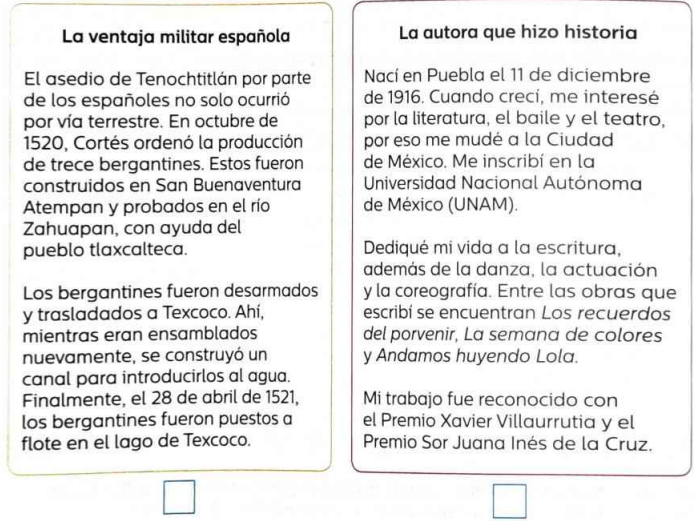 ¿Qué características tiene el texto histórico que elegiste? Lee y analiza la pagina 96 y 97 del libro de español.Geografía Geografía Reconoce en mapas la localización, la extensión y los límites territoriales de MéxicoReconoce en mapas la localización, la extensión y los límites territoriales de MéxicoDibuja el mapa de Mexico en tu cuaderno y escribe cuales son sus limites territoriales al norte, sur, este y oeste.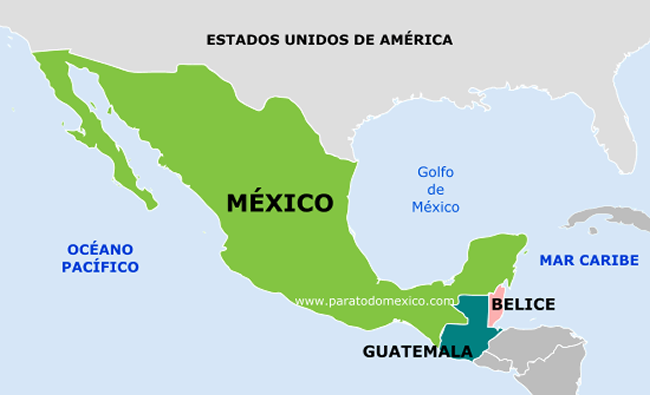 ASIGNATURAASIGNATURAAPRENDIZAJE ESPERADOAPRENDIZAJE ESPERADOACTIVIDADESIndicaciones del maestro según la nueva modalidadMIÉRCOLES  Matemáticas MatemáticasNotación desarrollada de números naturales y decimales. Valor posicional de las cifras de un número.Notación desarrollada de números naturales y decimales. Valor posicional de las cifras de un número.Escribe el valor posicional de cada digito subrayado en las siguientescantidades.MIÉRCOLES Ciencias NaturalesCiencias NaturalesDescribe las funciones de los aparatos sexuales de la mujer y del hombre, y practica hábitos de higiene para su cuidado.Describe las funciones de los aparatos sexuales de la mujer y del hombre, y practica hábitos de higiene para su cuidado.Escribe los nombres de los órganos del aparato reproductor masculino y femenino, dibujalos en tu libreta.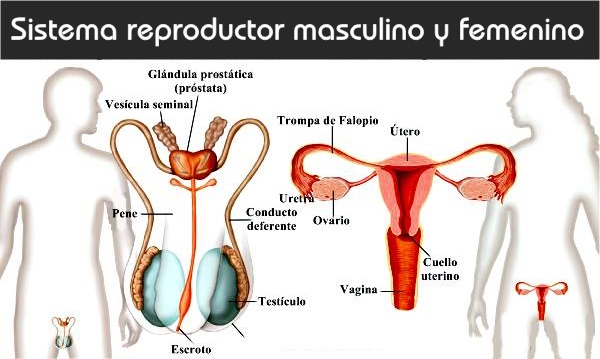 Historia Historia Ubica temporal y espacialmente las culturas mesoamericanas aplicando los términos siglo, a.C. y d.C.Ubica temporal y espacialmente las culturas mesoamericanas aplicando los términos siglo, a.C. y d.C.Investiga cuales son las culturas mesoamericanas, donde se ubican cada una de ellas y a que se dedicaban, escríbelo en tu cuaderno. 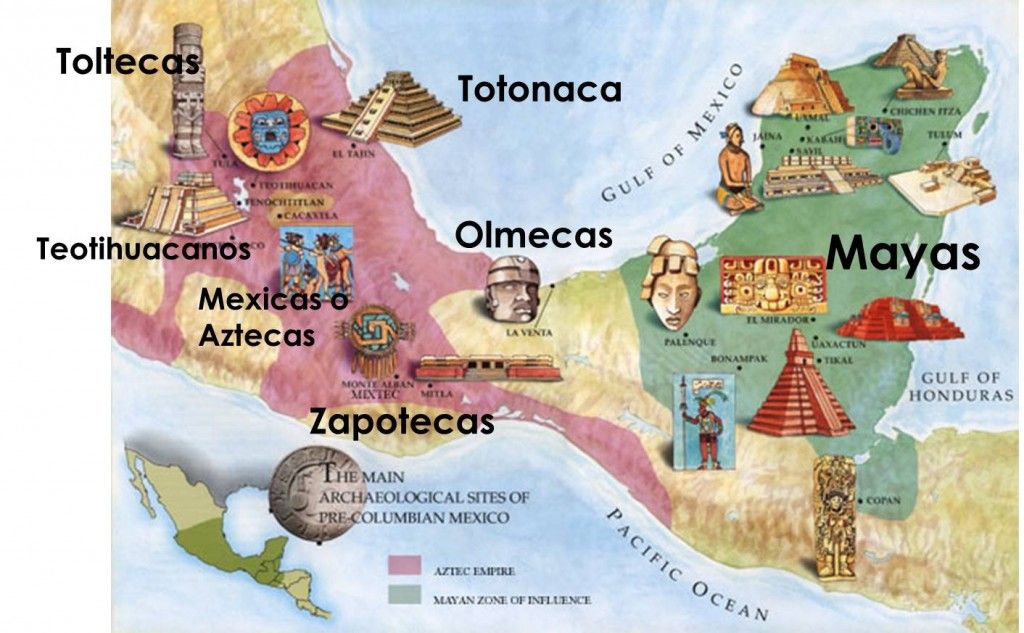 Lengua materna Lengua materna Subraya los verbos conjugados en pasado y completa la tabla. 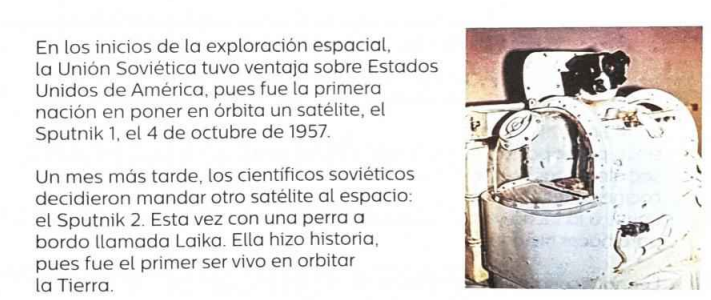 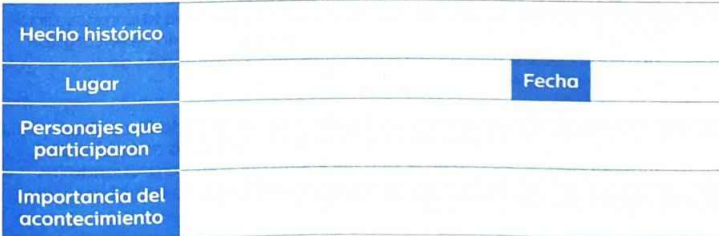 Lee la pagina 99 del libro de español.ASIGNATURAASIGNATURAAPRENDIZAJE ESPERADOAPRENDIZAJE ESPERADOACTIVIDADESIndicaciones del maestro según la nueva modalidadJUEVESGeografía Geografía Reconoce cuales son los elementos de un mapa.Reconoce cuales son los elementos de un mapa.En tu cuaderno escribe cuales son los elementos del mapa, identificalos y dibujalos en el mapa de México que realizaste en la clase del dia martes.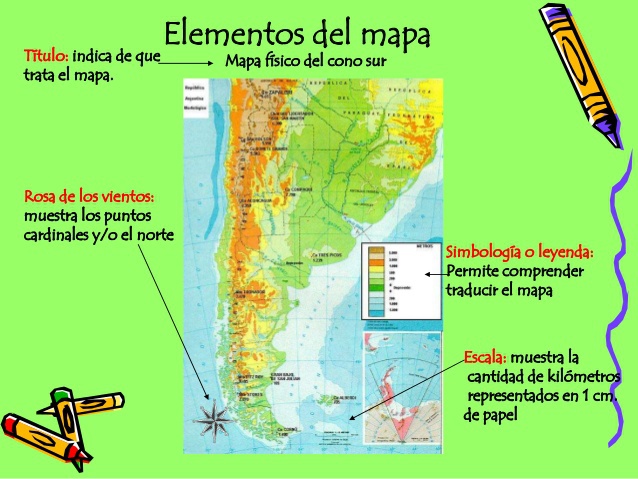 JUEVES Matemáticas  Matemáticas Notación desarrollada de números naturales y decimales. Valor posicional de las cifras de un número.Notación desarrollada de números naturales y decimales. Valor posicional de las cifras de un número.Realiza el siguiente ejercicio en tu libreta, convirtiendo el numero decimal en fracción. 0.290.7850.40.830.1280.90.23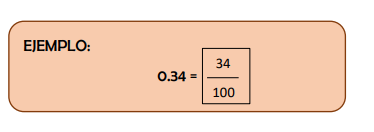 JUEVES Lengua materna Lengua maternaLee y subraya las ideas principales del siguiente texto.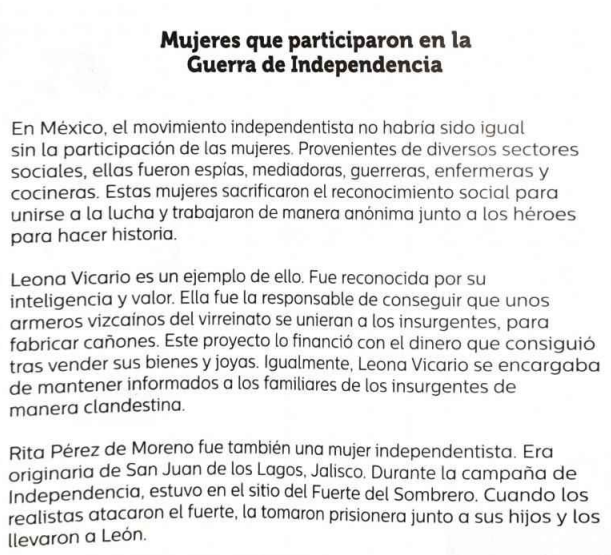 ASIGNATURAASIGNATURAAPRENDIZAJE ESPERADOAPRENDIZAJE ESPERADOACTIVIDADESIndicaciones del maestro según la nueva modalidadVIERNESMatemáticasNotación desarrollada de números naturales y decimales. Valor posicional de las cifras de un número.Notación desarrollada de números naturales y decimales. Valor posicional de las cifras de un número.Escribe en tu libreta las siguientes cantidades poniendo el nombre correcto a cada una. 23.98439.123234.7652.91214.56393.6025.59Escribe en tu libreta las siguientes cantidades poniendo el nombre correcto a cada una. 23.98439.123234.7652.91214.56393.6025.59VIERNESLengua maternaDe la lectura de la clase anterior “Mujeres que participaron en la guerra de independencia”  registra las ideas principales y secundarias en el siguiente cuadro. 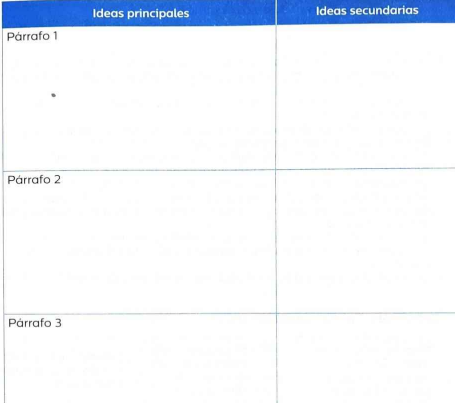 Lee y analiza la información de la pagina 100 del libro de español.De la lectura de la clase anterior “Mujeres que participaron en la guerra de independencia”  registra las ideas principales y secundarias en el siguiente cuadro. Lee y analiza la información de la pagina 100 del libro de español.VIERNESEducación socioemocionalReconoce las emociones básicas y cómo se manifiestan en el cuerpo.Reconoce las emociones básicas y cómo se manifiestan en el cuerpo.Escribe 5 emociones que sueles sentir cotidianamente y dibuja como se manifiestan en tu cuerpo.Ejemplo:tristeza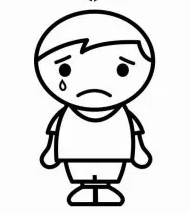 Escribe 5 emociones que sueles sentir cotidianamente y dibuja como se manifiestan en tu cuerpo.Ejemplo:tristezaEducación socioemocionalReconoce las emociones básicas y cómo se manifiestan en el cuerpo.Reconoce las emociones básicas y cómo se manifiestan en el cuerpo.Escribe 5 emociones que sueles sentir cotidianamente y dibuja como se manifiestan en tu cuerpo.Ejemplo:tristezaEscribe 5 emociones que sueles sentir cotidianamente y dibuja como se manifiestan en tu cuerpo.Ejemplo:tristezaEducación socioemocionalReconoce las emociones básicas y cómo se manifiestan en el cuerpo.Reconoce las emociones básicas y cómo se manifiestan en el cuerpo.Escribe 5 emociones que sueles sentir cotidianamente y dibuja como se manifiestan en tu cuerpo.Ejemplo:tristezaEscribe 5 emociones que sueles sentir cotidianamente y dibuja como se manifiestan en tu cuerpo.Ejemplo:tristeza